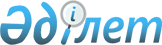 Екібастұз қаласы әкімінің 2014 жылғы 7 ақпандағы "Екібастұз қаласының сайлау учаскелерін құру туралы" № 2 шешіміне өзгерістер енгізу туралыПавлодар облысы Екібастұз қалаcы әкімінің 2018 жылғы 14 желтоқсандағы № 3 шешімі. Павлодар облысының Әділет департаментінде 2018 жылғы 19 желтоқсанда № 6173 болып тіркелді
      Қазақстан Республикасының 1995 жылғы 28 қыркүйектегі "Қазақстан Республикасындағы сайлау туралы" Конституциялық Заңы 23-бабы 1-тармағына, Қазақстан Республикасының 2001 жылғы 23 қаңтардағы "Қазақстан Республикасындағы жергілікті мемлекеттік басқару және өзін-өзі басқару туралы" Заңының 33-бабы 2-тармағына, Павлодар облысы әкімдігінің 2018 жылғы 31 қаңтардағы № 1 және Павлодар облыстық мәслихатының 2018 жылғы 31 қаңтардағы "Павлодар облысы Павлодар, Екібастұз қалаларының кейбір көшелерін қайта атау туралы" № 209/20 бірлескен қаулысы мен шешіміне сәйкес Екібастұз қаласының әкімі ШЕШІМ ҚАБЫЛДАДЫ:
      1. Екібастұз қаласы әкімінің 2014 жылғы 7 ақпандағы "Екібастұз қаласының сайлау учаскелерін құру туралы" № 2 шешіміне (Нормативтік құқықтық актілерді мемлекеттік тіркеу тізілімінде № 3707 болып тіркелген, 2014 жылғы 27 ақпанда "Отарқа", "Голос Экибастуза" газеттерінде жарияланған) келесі өзгеріс енгізілсін:
      көрсетілген шешімнің қосымшасы осы шешімнің қосымшасына сәйкес жаңа редакцияда мазмұндалсын.
      2. Осы шешімнің орындалуын бақылау Екібастұз қаласы әкімі аппаратының басшысына жүктелсін.
      3. Осы шешім оның алғашқы ресми жарияланған күнінен бастап қолданысқа енгізіледі. № 513 сайлау учаскесі
      Екібастұз қаласы, Қосым Пішенбаев көшесі, 62, "Екібастұз ТехноАльянс" жауапкершілігі шектеулі серіктестігі
      Көшелер:
      Абай 1в, 2, 4, 6, 8, 10, 12, 14;
      Естай Беркімбаев 2, 4, 5, 6, 7, 8, 9, 10, 11, 12, 13/60, 14, 14а;
      Бұхар Жырау 1, 2, 2а, 3, 4, 5, 6, 7, 9, 11;
      Ерғанат Көшербаев 7, 9, 11, 13;
      Ломоносов 29, 31, 33;
      Әлкей Марғұлан 1, 3, 4, 5, 6, 7, 8, 9, 11, 11а;
      Қосым Пішенбаев 18, 22, 26, 28, 52/20, 54/21, 56/20, 58/13, 58/13а, 62, 64, 64в.
      Өтпе жолдар:
      1 Линейный 1, 2, 2а, 3, 4, 5, 6, 7, 8, 9, 10, 11, 12, 13, 14;
      2 Линейный 1, 2, 3, 4, 6, 7, 8, 9, 10, 11, 12, 13, 61;
      3 Линейный 1, 2, 3, 4, 5, 6, 7, 8, 10, 12, 13а, 14;
      4 Линейный 1, 2, 3, 4, 5, 6, 7, 8, 9, 10, 11, 12, 13, 14;
      5 Линейный 13, 14, 14а, 15,16, 16а, 17, 18, 19, 61;
      6 Линейный 12, 12а, 13, 13а, 14, 16, 18;
      9 Линейный 3, 3а, 5, 6, 7, 8, 9, 10, 11, 12, 13, 14;
      10 Линейный 1а, 4, 6, 7, 8, 9, 10, 11, 12, 13;
      11 Линейный 3, 5, 7, 8, 9, 10, 11, 12, 14;
      12 Линейный 3, 5, 7, 8, 9, 10, 11, 12, 13, 14;
      Арқалық 1, 2, 3, 4, 5, 6, 7, 8, 9, 10, 11, 12, 13, 14, 15, 16, 17, 18, 19, 20, 21, 22, 22а, 22б, 23, 24, 25, 26, 27, 28, 29, 30, 31, 32/1, 33, 34, 35, 36, 37, 38, 38а, 39, 39а, 39б, 41а, 46, 46а, 62, 63;
      Воскресенский 2, 2а, 4, 6, 8, 10, 12, 14, 16, 18, 20, 22, 23, 24, 25, 25а, 26, 27, 27а, 29, 30, 31, 32, 33, 34, 35, 36, 38, 40, 48;
      Торғай 1, 2, 2а, 2б, 2в, 2г, 2д, е, 3, 4, 4а, 4б, 5, 6, 6а, 6б, 6в, 7, 8, 9, 10, 11, 12, 13, 14, 15, 16, 17, 18, 19, 20, 22, 33, 35, 37, 39, 43. № 514 сайлау учаскесі
      Екібастұз қаласы, Мәшһүр Жүсіп көшесі, 4, "Екібастұз қаласы әкімдігі білім бөлімінің № 33 жалпы орта білім беретін мектебі" коммуналдық мемлекеттік мекемесі
      Көшелер:
      Мәшһүр Жүсіп 2, 8, 12, 14, 16;
      Железнодорожный 15, 15а, 16, 17, 17а, 18, 19, 19а, 20;
      Ломоносов 15, 15а, 15б, 16, 17/2, 17/3, 18, 19, 21а, 22, 23, 23а, 23б, 24, 24а, 25, 27, 29г, 31а, 35, 37, 39, 41, 43, 45, 47;
      Әлкей Марғұлан 1а, 1б, 3, 3а, 23б;
      Екібастұздың 50 жылдық10, 10а, 15, 15а, 17, 19.
      Өтпе жолдар:
      Автобаза 2, 2а, 8, 8а,10, 10а, 11а,11/1,11/2, 13, 14, 14а, 16, 18, 19, 21, 22а, 26а;
      Железнодорожный 1, 2, 3, 4, 5, 6, 7, 8, 9, 10, 11, 12, 13, 14, 15, 16, 17, 18, 19, 19а, 20;
      Механикалық 2, 3, 3а, 4, 5, 5а, 6, 8, 10, 12, 14, 16, 18, 20. № 515 сайлау учаскесі
      Екібастұз қаласы, Мәшһүр Жүсіп көшесі, 23, Павлодар облысы әкімдігі Павлодар облысы білім беру басқармасының "Қосым Пішенбаев атындағы Екібастұз тау-кен-техникалық колледжі" коммуналдық мемлекеттік қазыналық кәсіпорны
      Көшелер:
      Мәшһүр Жүсіп 1, 3, 5, 7, 9, 11, 15, 17, 20, 22, 24, 24а, 27;
      Желтоқсан 3, 4, 4а, 5, 6, 6а, 14,14 б, 16;
      Железнодорожный 1/10, 2/8, 3, 3а, 4, 13б;
      Ломоносов 2/18, 4, 5, 6, 7, 8, 11, 11/2, 11а, 13, 13а;
      Қосым Пішенбаев 12, 14, 16;
      Екібастұздың 50 жылдық 3, 9;
      Царев 2/23, 4.
      Өтпе жолы:
      Станционный 1, 3, 4, 5, 6, 8. № 516 сайлау учаскесі
      Екібастұз қаласы, Деповская көшесі, 1 "Жүк тасымалдары Павлодар бөлімшесі" "Қазақстан темір жолы –Жүк тасымалдары"акционерлік қоғамы
      Кварталдар:
      207 квартал 1, 1а, 2, 3, 4, 4а, 4б, 5, 5а, 5б, 6, 6а, 7, 7а, 8, 9, 9а, 10, 10а, 11, 12, 13, 14а, 15, 16, 16б, 17, 17а, 17б, 18, 19, 19а, 20, 21, 21а, 22, 22а, 22б, 23, 24, 24а, 25, 26, 27, 28, 29, 30;
      208 квартал 1, 2, 3, 4, 6, 8, 9, 10, 10а, 11, 13, 15, 17, 18, 19, 21, 23, 23а, 24, 25, 29, 30, 31, 32, 32а, 33, 33а, 34, 35, 36, 37, 38, 39, 39а, 40, 40а, 41а, 42, 43, 44, 45, 46, 47, 48, 49, 50, 50а, 67.
      Көшелер:
      Деповская 1, 2, 3, 4, 5;
      Локомотивная 1, 2, 3, 4, 6, 8, 10, 10а, 12, 14, 16;
      Астана 1, 2, 3, 4, 5, 7, 9;
      Профсоюзная 5;
      Путейская 1, 2, 3, 5, 7, 9;
      Транспортный 1, 6, 8, 9, 11;
      Угольный 1, 2, 3, 4, 5, 6, 8, 10, 11, 12, 14, 16;
      Узловая 93, 94;
      Ашыкөл 1, 5, 7, 8;
      Лесоводов 8, 9, 10, 11, 13, 17, 19, 20, 21, 22, 23, 25, 27, 28;
      Молодежная 5, 9, 10, 11, 12, 14, 18, 19, 20, 22, 23, 24, 25, 26, 27, 28, 29, 30, 56;
      Михайлова 13,14;
      Пушкин 15, 16, 17, 18, 29.
      Өтпе жолдар:
      Станционный 7, 10, 11, 12, 13, 14, 15, 16, 18, 19. № 517 сайлау учаскесі
      Екібастұз қаласы, Кеншілер көшесі, 119, "Екібастұз қаласы әкімдігі білім бөлімінің 
      № 12 жалпы орта білім беретін мектебі" коммуналдық мемлекеттік мекемесі
      Көшелер:
      Азамат 4, 12, 13, 14, 15, 16;
      Ақмола 1, 1б, 1в, 2, 2а, 3, 4, 5, 6, 7, 8, 9, 10, 11, 12, 13, 15, 16, 17, 21, 22, 23, 26, 27;
      Мұхтар Әуезов 168, 170, 172, 174, 176, 178,180;
      А.Ахматова 2, 4, 5, 6, 8, 9, 10, 14, 19, 21;
      Кеншілер 119а, 121, 124, 130, 130а, 133,134а, 135, 141, 145;
      Сабит Дөнентаев 20в, 24, 24а, 26, 30, 32, 32а, 34, 34а, 35, 36, 36г, 37, 38, 38а, 40а, 42, 42а, 44, 46, 46а, 48, 48а, 50, 52;
      Доуа 1, 4, 6, 13, 15/38;
      Жібек жолы 1, 2, 3, 2а, 3а, 5, 6, 7а, 10, 11, 11а, 13а, 15, 15а, 16, 17, 18,19, 19а;
      Ерғанат Көшербаев 18, 20а, 22а, 24, 24а, 24б, 30а, 30б, 32, 32а, 34/1, 34/2, 34а, 36, 38, 38а, 38б, 40, 40а, 42, 42а, 44, 44а, 46, 48,50, 52, 52/2, 54, 54а, 56а, 58;
      Королев 38а, 56, 56а, 58а, 60, 60а, 62, 62а, 64а, 64б; 64в, 68а;
      Молодежная 14, 16, 18, 20, 22, 24, 26, 28;
      Қосым Пішенбаев 147, 147а, 147б, 149а, 151а, 161а, 167а, 167б, 167в, 169а, 171а, 173;
      А.Сахаров 1, 2, 3, 4, 5, 7, 8, 9, 10, 12, 13, 14, 16, 17,19, 22, 24, 28;
      Энергетиктер10, 11, 33, 35а, 35б, 35в, 36, 36а, 38, 38а, 38б, 40, 40а, 42, 42а, 47а, 47б;
      Юбилейная 3, 3а, 9, 13, 15а, 15б, 17а, 19, 19а, 21а, 21в, 23, 23а, 25а, 27а, 29. № 518 сайлау учаскесі
      Екібастұз қаласы, Мұхтар Әуезов көшесі, 54А, "Екібастұз қаласы әкімдігі білім бөлімінің С. Торайғыров атындағы № 22 мектеп-гимназиясы" коммуналдық мемлекеттік мекемесі
      Көшелер:
      Абай 16, 18, 20, 22, 24/74, 28, 30, 32, 34/2, 36/1, 38, 40, 44, 44/45, 44/55, 46, 48, 50, 50а, 52, 54, 56, 58, 58/56, 60а;
       Әди Шәріпов 1/97, 2, 3, 4, 5, 6, 7, 8, 9/100, 12, 13, 14, 15, 16, 17, 18, 19/28, 20/30, 21/37, 22/39, 22, 23, 24, 25, 26, 27, 28, 29, 30, 31/84, 33/73, 35, 36, 37, 38, 39, 40, 41, 42, 43, 44, 45,46, 47, 48, 49, 50, 51, 52, 54/76, 55, 56, 57, 58, 59, 60, 61, 62, 63, 64, 65, 66, 67, 68, 69, 70, 71, 72, 73, 74, 75/84, 76/86;
      Мұхтар Әуезов 54;
      Естай Беркімбаев 15, 17, 18, 19, 20, 21, 22, 23, 24/122, 25/121, 26/123, 27, 28, 29, 30, 31, 32, 33/48, 34/50, 35, 36/57, 36а, 36б, 37, 38, 38а, 38б, 39, 40, 41, 42, 43, 44, 45/104, 46, 47, 48, 49, 50, 51, 52, 53, 54, 55, 56, 57, 58, 59, 60/96, 61, 62/95, 63, 64, 65, 66, 67, 68, 69, 70, 71/93, 72, 73, 74, 75, 76, 77, 78, 79, 80, 81, 82/106, 82а, 83, 85, 87, 89, 91/104;
      Бұхар Жырау 15, 16/95, 17, 17а, 18, 19, 20, 21, 22, 23/96, 24/98, 25/97, 27, 28, 29, 30, 31, 32, 33/24, 34/26, 35/33, 36/35, 37, 38, 39, 40, 41, 42, 43, 44, 46, 47, 48/71, 49, 50, 51, 51/9, 52, 53, 54, 55, 56, 57, 58, 60, 61а, 62, 63, 64, 66, 68/72, 69а, 70/71, 72, 74, 76, 78, 80, 82, 84, 86, 88, 90/82, 96/23;
      Казбек Нұралин 1/105, 2/107, 3, 4, 5, 6, 7, 8, 9/108, 12/111, 13, 14, 15, 16, 17, 18, 19/36, 20/38, 21/45, 22/47, 23, 24, 26, 27, 28, 30, 31, 31/92, 33, 34, 35, 36, 37, 38, 39, 40, 41, 41/2, 42, 43, 44, 45, 46, 47, 48, 49, 50, 51, 52, 53, 54, 55/81, 56/84, 57, 58/83, 59, 60, 61, 62, 63, 64, 65, 66, 67, 68, 69, 70, 71, 72, 73, 74, 75/92, 76, 78/94, 94/78;
      Кеншілер 59, 59а, 59б, 61/32, 62/29, 63, 65, 66, 67, 68/29, 69/45, 70/30, 72, 74/29, 75/34, 80/43, 81/33, 83/34, 94/32, 96/31, 98/32, 101/21, 102/32, 104/45, 106, 108;
      Г.С.Гридин 2/83, 3, 4, 5, 6, 7, 8, 9/84, 13, 14, 15, 16, 17, 18, 19/12, 20/14, 21/11, 22/23, 23, 24, 25, 26, 27, 28, 30/64, 31, 31/59, 33, 35, 36а, 36б, 36в, 37, 38, 38а, 38б, 39, 39а, 39б, 39в, 41, 42, 46, 46а, 46б, 47, 48а, 59/31;
      Елгелдин 2/79, 3, 5, 6, 7, 8, 12/83, 13, 14, 15, 16, 17, 18, 19/8, 20/10, 21/7, 22/9, 23, 25, 26, 27, 28, 30/60;
      Лермонтов 1, 2/34, 3, 4, 5, 6, 7, 8, 9, 10, 11, 12, 13, 14, 15/38, 16, 18, 20, 22, 24а;
      Некрасов 46б, 59а, 59б, 61, 61а;
      Павлов 62/42, 63, 63а, 64, 65, 65а, 65б, 66, 67, 68, 69, 70/59, 71/70, 74/53, 77/55, 78/53, 79/56, 80/54, 81/55, 83/58, 87/58, 100/42;
      Қосым Пішенбаев 71/16, 73а, 75а, 77/1, 79а, 81/1, 81а, 83а, 85, 87, 87а, 88, 91а, 93/15, 99/2, 111/2, 113/1, 117/15, 117а, 119/1, 119а, 125а;
      Михаил Иванович Чалбышев 1/109, 3, 4, 5, 6, 7, 8, 9/112, 10, 11/113, 12, 13, 14, 15, 16, 17, 18, 19/42, 20/42, 21/49, 22/51, 23, 24, 25, 26, 27, 28, 29, 30, 31, 32, 33/85, 34/87, 35, 36, 37, 38, 39, 40, 41, 42, 43, 44, 45, 46, 47, 48, 49, 50, 51, 52, 53, 54, 55/86, 56/88, 57, 58, 59, 60, 61, 62, 63, 64, 65, 66, 67, 68, 69, 70, 71, 72, 73,74,75, 76, 77, 78;
      Шахтерская 75/26, 76/9, 77/11, 78/10, 80/9, 81/11, 82/10, 83/12, 85/11, 86/10, 92/10, 93/11, 99/26, 100/9, 101/11, 102/10, 103/12, 104/9, 105/11, 106/10, 107/12, 109/11, 112/9, 115/12, 117/11, 118/10, 119/12, 120/23, 126/10;
      Зейн Жүнісбекұлы Шашкин 1/121, 2/123, 3, 5, 6, 7, 8 , 9/124, 10, 11/25, 12, 13, 14, 15, 16, 17, 18, 19/52, 19а, 19б, 20/54, 21/97, 21а, 21б, 22, 23, 24, 25, 26, 27, 28, 29, 30, 31, 32, 33, 34, 35, 36, 37, 38, 39, 40, 41, 42, 43/97, 44, 45, 46, 47, 48, 49, 50, 51, 52, 53, 54, 55, 56, 57, 58, 59, 60, 61, 62, 63, 64/110;
      Шорманов 1/101, 2/103, 3, 4, 5, 6, 7, 8, 9, 10, 11, 12, 13, 14, 15, 16, 17, 18, 19/32, 20/34, 21/141, 22/143, 23, 24, 24/141, 25, 26, 27, 28, 29, 30, 32/90, 33/77, 34/79, 35, 36, 37, 38, 39, 40, 41, 42, 43, 44, 45, 46, 47, 48, 49, 50, 51, 52, 53, 54, 55, 57, 59, 60, 61, 62, 63, 64, 65, 66, 67, 68, 69, 70, 71, 72, 73, 74, 75/88, 76/90.
      Өтпе жолдар:
      Шәріпбаев 2, 3, 4, 5, 6, 7, 8, 9, 13, 14, 15, 16, 17, 18, 19/44, 20/146, 21/53, 22/55, 23, 24, 26, 27, 28, 29, 30, 31/100, 32, 34/91, 35, 36, 37, 38, 39, 40, 41, 42, 43, 44, 45, 46, 47, 48, 49, 50, 51, 52, 53, 55/90, 57, 58/91, 59, 60, 61, 62, 63, 64, 66, 67, 68, 69, 70, 71, 72, 73, 74, 75, 77, 78/102;
      3 Северный 1/73, 2/75, 3, 4, 5, 6, 7, 8, 9/176, 10/78, 12/79, 13, 14, 15, 16, 17, 18, 19/4, 20/6, 21, 22/5, 23, 24, 25, 26;
      5 Северный 1/87, 3, 3а, 5, 6, 7, 8, 9, 10/90, 11, 11/89, 13, 14, 15, 16, 17, 18, 19/16, 20/18, 21, 22/27, 23, 24, 25, 26, 27, 28, 30;
      Болат Шапенов 1, 1/189, 4а, 5, 6, 8, 9, 10, 12/95, 13, 14, 15, 16, 17, 20/22, 21, 22/31, 23, 24, 25, 26, 27, 28, 30/76;
      12 Северный 1/125, 3, 5, 7, 9/128, 11/129, 13, 15, 17, 19а, 19б, 19/26, 23, 25, 27, 29, 31, 33, 35, 37, 39, 41, 43/101, 45, 47, 51, 53, 55, 57, 58, 59, 61, 63/112. № 519 сайлау учаскесі
      Екібастұз қаласы, Солнечный кенті, Жамбыл желекжолы, "Екібастұз қаласының әкімдігі, Екібастұз қаласы Солнечный поселкесі әкімі аппаратының "Мақпал" мәдениет үйі" коммуналдық мемлекеттік қазыналық кәсіпорны
      Даңғыл:
      Конституция 6, 8, 10, 12, 14, 16, 18, 20, 22, 24, 26, 28, 30.
      Желекжолдары:
      Жамбыл 3, 5, 7, 15, 17, 19, 27.
      Көшелер:
      Есенин 1, 2, 3, 4, 5, 7, 8;
      Сәтбаев 2.
      Өтпе жолдар:
      Қаныш Сәтбаев 6, 7, 10;
      Энергетик 1, 3, 7, 11;
      Тәуелсіздік 1, 3, 9, 11.
      Қосалқы шаруашылық мемлекеттік аудандық электр станциясы-2. № 520 сайлау учаскесі
      Екібастұз қаласы, Абай көшесі, 25/24, "Екібастұз қаласының дарынды балаларға арналған № 1 мектеп-лицейі" мемлекеттік мекемесі
      Көшелер:
      Абай 29, 31, 33, 35, 37а, 39/44;
      Мәшһүр Жүсіп 42б;
      Мұхтар Әуезов 30, 36, 38, 40, 42;
      Кеншілер 25, 27;
      Масхұт Дүйсенбаев 30, 32, 34. № 521 сайлау учаскесі
      Екібастұз қаласы, Кеншілер көшесі, 9, "Екібастұз қаласы әкімдігі білім бөлімінің № 6 мектеп-лицейі" коммуналдық мемлекеттік мекемесі
      Көшелер:
      Мәшһүр Жүсіп 36, 36а, 36б, 38, 38а, 38б, 40, 40г, 42в;
      Кеншілер 13, 15, 15а, 15б, 15в, 17. № 522 сайлау учаскесі
      Екібастұз қаласы, Павлов көшесі, 5, "Екібастұз қаласы әкімдігі білім бөлімінің № 5 жалпы орта білім беретін мектебі" коммуналдық мемлекеттік мекемесі
      Даңғыл:
      Д.А.Қонаев 34, 34а, 34б, 34в, 36, 36/2.
      Көшелер:
      Мәшһүр Жүсіп 37а, 37б;
      Мұхтар Әуезов 2/44, 4, 4а, 4б, 6, 10;
      Павлов 3а;
      Бауыржан Момышұлы: 28, 30, 30а, 30б, 31, 32, 33, 34, 35. № 523 сайлау учаскесі
      Екібастұз қаласы, Кеншілер көшесі, 20, "Екібастұз қаласы әкімдігі білім бөлімінің № 7 мектеп-гимназиясы" коммуналдық мемлекеттік мекемесі
      Көшелер:
      Мәшһүр Жүсіп 28, 28а, 30, 30а, 32, 34/10, 34а;
      Кеншілер 12а, 12б, 12г, 16, 16а, 16б;
      Қосым Пішембаев 25/26, 27, 29, 29а, 29б, 30а, 35. № 524 сайлау учаскесі
      Екібастұз қаласы, Кеншілер көшесі, 3А, "Екібастұз қаласы әкімдігі мәдениет және тілдерді дамыту бөлімінің "Атамұра" мәдениет орталығы коммуналдық мемлекеттік қазыналық кәсіпорны
      Даңғылдар:
      Д.А.Қонаев 4а, 8/1, 10, 12, 14, 16, 18, 24, 26, 28, 32.
      Көшелер:
      Мәшһүр Жүсіп 29, 31, 31а;
      Кеншілер 1, 3, 5, 7;
      Павлов 4, 6, 8, 14, 16, 16а, 18, 18а;
      Әлия Молдағұлова 1/5, 2, 3, 4, 5, 6, 7, 8, 9/7, 10, 11, 12, 13, 14, 15, 18, 23, 25, 27, 28, 28а, 29/10, 30/12;
      Қосым Пішенбаев 3а, 6, 9/1, 11/1, 13/58, 17, 19, 21/1;
      Бауыржан Момышұлы 1, 2/15, 3, 4, 5, 7, 8/17, 10, 12, 16, 18, 20/6, 22, 24, 26, 26а;
      Царев 3, 6, 9, 10, 11, 12, 13, 15, 17, 19/6;
      Шахтерская 2а, 3, 5, 6, 6а, 11/9, 12, 13/10, 14, 18/6, 19, 20, 21, 22/5, 23/7.
      Өтпе жолдар:
      Инженерный 3/1, 4, 11, 13;
      Охотничий 2/5, 3, 4, 4а, 7;
      Тихий 3, 4, 5, 6;
      Узкий 3, 4, 5, 6, 11, 12, 13, 14;
      Михаил Возный 2/5, 3, 4/7, 5, 6/8, 7, 12/15;
      Ғаббас Сағиденов 4, 6, 7, 10. № 525 сайлау учаскесі
      Екібастұз қаласы, Энергетиктер көшесі, 73А, "Екібастұз қаласы әкімдігі білім бөлімінің № 9 жалпы орта білім беретін мектебі"коммуналдық мемлекеттік мекемесі
      Көшелер:
      Королев 70, 70а, 72, 72/1, 74, 74а, 74б, 76, 76/2, 76а, 76б, 78, 80, 82, 82а, 84, 86, 86а;
      Энергетиктер 71. № 526 сайлау учаскесі
      Екібастұз қаласы, Мәншүк Мәметова көшесі, 81, "Екібастұз қаласы әкімдігі білім бөлімінің № 11 жалпы орта білім беретін мектебі" коммуналдық мемлекеттік мекемесі
      Көшелер:
      Баянауыл 1/3, 1/4, 1/5, 1д, 1е, 1ж, 3а, 3б, 3д, 4, 5, 5б, 5д, 5з, 6, 7б, 7е, 7з, 8, 9, 9/1, 9б, 9в, 9г, 9д, 9е, 9ж, 9з, 10, 11/1, 11/2, 12, 14, 18, 20, 22, 24, 30;
      Бейбітшілік 7, 9, 10,11, 14, 18, 19, 20, 26;
      Жастар 1, 4, 5, 6, 8, 9, 10, 11, 17, 19, 25, 27, 29;
      Королев 92, 94, 96, 100;
      Қостанай 2, 5, 6, 8, 10, 11, 12, 13, 14, 15, 16, 18, 20,21;
      Ленинградская 1, 2, 9, 13, 18, 19, 21, 23, 24, 29, 30,31;
      Мәншүк Мәметова 67, 69, 71, 73,78;
      Рассветная 3, 5, 6, 7, 8, 11, 12, 13, 14, 15, 17, 19, 23, 24, 25,28,30,34;
      Энергетиктер 107.
      Өтпе жолдары:
      1 Юго-Западный 6, 8, 9, 10, 11, 15,24, 27, 29, 30, 32;
      2 Юго-Западный 4, 5, 9, 22, 25, 27;
      3 Юго-Западный 4, 6, 7, 11, 12, 17, 20, 24, 25, 26, 29, 32;
      4 Юго-Западный 1, 4, 16, 17, 21, 23, 28, 29, 30, 31, 32, 37;
      5 Юго-Западный 1а, 14, 35;
      6 Юго-Западный 1, 7, 9, 12, 15, 28, 33, 39;
      7 Юго-Западный 6, 9, 10, 10/1, 11, 17, 18, 19, 23, 27, 28;
      8 Юго-Западный 5, 4, 7, 10, 12, 13, 18,21, 24, 29, 34;
      9 Юго-Западный 7, 11, 13, 15;
      20 шағынаудан 21
      21 шағынаудан 4, 20, 20а, 24а;
      22 шағынаудан 2/14; 12, 16, 17, 19, 26, 27, 28, 29, 30, 32, 33, 40, 46, 65, 72, 73;
      23 шағынаудан 35;
      26 шағынаудан 12;
      27 шағынаудан. № 527 сайлау учаскесі
      Екібастұз қаласы, Мұхтар Әуезов көшесі, 149, "Екібастұз қаласы әкімдігі мәдениет және тілдерді дамыту бөлімінің "Өнер" қалалық мәдениет орталығы" коммуналдық мемлекеттік қазыналық кәсіпорны
      Көшелер:
      Мұхтар Әуезов: 130а, 155, 159, 161, 163, 167/68;
      Энергетиктер 46, 46а, 46б, 46в, 54, 63, 64, 69. № 528 сайлау учаскесі
      Екібастұз қаласы, Академик Марденов желекжолы, 7, "Екібастұз қаласы әкімдігі білім бөлімінің № 18 жалпы орта білім беретін мектебі" коммуналдық мемлекеттік мекемесі
      Көшелер:
      Мұхтар Әуезов 89, 89а, 91, 91а, 91б, 93, 95, 97;
      Естай Беркімбаев 90, 92, 96, 98.
      Желекжолы:
      Академик Марденов 9, 11, 13, 19, 21, 21а. № 529 сайлау учаскесі
      Екібастұз қаласы, Энергетиктер көшесі, 54А, "Академик Қ. Сәтбаев атындағы Екібастұз инженерлік-техникалық институты" мекемесі
      Желек жолдары:
      Қ. Сәтбаев 46, 48, 50;
      Академик Марденов 17, 23.
      Көше:
      Естай Беркімбаев 102, 104/2, 106, 112. № 530 сайлау учаскесі
      Екібастұз қаласы, Қ. Сәтбаев желекжолы, 24, "Екібастұз қаласы әкімдігі білім бөлімінің № 23 жалпы орта білім беретін мектебі" коммуналдық мемлекеттік мекемесі
      Желекжолдары:
      Қ. Сәтбаев 22а, 24а, 24а/2, 24б, 24б/1,24в, 28/1, 28б, 67/1.
      Көше:
      Мұхтар Әуезов 65, 67/2, 73, 77, 79, 81, 81а. № 531 сайлау учаскесі
      Екібастұз қаласы, Абай көшесі, 55а, "Екібастұз қаласы әкімдігі дене шынықтыру және спорт бөлімінің "Жасыбай" балалар-жасөспірімдер спорт мектебі" коммуналдық мемлекеттікқазыналық кәсіпорны
      Желекжолы:
      Қ. Сәтбаев 22 (1, 2 , 3, 4 корпустар),24.
      Көшелер:
      Абай 49 (3,4 корпустар), 68, 70, 72;
      Мұхтар Әуезов 59, 61, 61/1, 63/2, 63/3. № 532 сайлау учаскесі
      Екібастұз қаласы, Қ.Сәтбаев бульвары, 4, "Екібастұз қаласы әкімдігі білім бөлімінің инновациялық түрдегі № 24 жалпы орта білім беретін мектебі" коммуналдық мемлекеттік мекемесі
      Көше:
      Мәшһүр Жүсіп 46, 46а, 48, 50, 52 (1,2,3,4,5,6 корпустар). № 533 сайлау учаскесі
      Екібастұз қаласы, Мәшһүр Жүсіп көшесі, 66, "Екібастұз қаласы әкімдігі білім бөлімінің № 13 жалпы орта білім беретін мектебі" коммуналдық мемлекеттік мекемесі
      Көшелер:
      Шешембеков 1, 3, 5, 7, 7а, 9, 9а, 11а, 11б;
      Мәшһүр Жүсіп 60, 64, 64а, 64б.
      Желекжолы:
      Қ.Сәтбаев 3, 5, 7, 8 (2, 3 корпустар), 9, 13. № 534 сайлау учаскесі
      Екібастұз қаласы, Мәшһүр Жүсіп көшесі, 109, Павлодар облысы әкімдігі Павлодар облысы білім беру басқармасының "Екібастұз құрылыс-техникалық колледжі" коммуналдық мемлекеттік қазыналық кәсіпорны
      Көшелер:
      Мәшһүр Жүсіп 77, 79, 80, 82, 83, 85, 87, 87а, 89, 91, 93;
      Бауыржан Момышұлы 82а, 86, 88, 99, 111, 113;
      С.Торайғыров 25. № 535 сайлау учаскесі
      Екібастұз қаласы, Бауыржан Момышұлы көшесі, 48А, "Екібастұз қаласы әкімдігі білім бөлімінің № 10 жалпы орта білім беретін мектебі" коммуналдық мемлекеттік мекемесі
      Көше:
      Бауыржан Момышұлы 42, 43, 44, 45б, 46, 47, 47а, 48, 49б, 49в, 49г, 49д, 50, 51/14, 52, 53, 54, 55, 56, 57, 57а, 58, 59, 60, 61, 62, 63/13, 64, 65/14, 66, 67, 68, 69, 70, 71, 72, 74, 75, 75а, 75б, 76, 78, 79, 79а, 85а, 87а, 89, 89а. № 536 сайлау учаскесі
      Екібастұз қаласы, Мәшһүр Жүсіп көшесі, 51, Екібастұз қаласы әкімдігі мәдениет және тілдерді дамыту бөлімінің "Орталықтандырылған кітапханалар жүйесі" коммуналдық мемлекеттік мекемесі
      Көшелер:
      Мұхтар Әуезов 21, 1корпус;
      Мәшһүр Жүсіп 47, 55, 55а, 58/1, 58а, 59, 61, 63, 63а, 65, 69а, 71,73, 75. № 537 сайлау учаскесі
      Екібастұз қаласы, Д.А.Қонаев даңғылы, 42, "Екібастұз қаласы әкімдігі дене шынықтыру және спорт бөлімінің № 4 балалар-жасөспірімдер спорт мектебі" коммуналдық мемлекеттік қазыналық кәсіпорны "Шахтер" стадионының әкімшілік-тұрмыстық ғимараты
      Даңғыл:
      Д.А.Қонаев 25, 46, 48а, 48г, 50/1, 52, 52а, 54, 56, 60, 62, 64, 64/1, 70, 72.
      Көшелер:
      Мұхтар Әуезов 3, 5, 7, 13;
      Космонавттар 10;
      Матросов 2, 3, 9, 10, 12, 12а;
      Әлия Молдағұлова 41/9, 42а, 42б, 43, 44, 44а, 44б, 45в, 46а, 46б, 47/5, 47а, 48, 48а, 48б, 49, 50/8, 51а, 51д, 52, 53, 53а, 53б, 54, 54а, 55, 56а, 57, 58/8, 58а, 61, 61а, 62, 62а, 63, 64, 64а, 64б, 65, 65а, 66, 66а, 66б, 66в, 67, 69, 69/3, 70, 70а, 71/5, 72а, 72б, 72г, 74, 75, 75а, 77;
      Павлодарская 2/52, 3, 3а, 4, 5, 5а, 11, 12;
      Наурыз 2, 4, 4а, 6, 6а, 7а, 7б, 8, 9, 9а, 14, 16, 16а. № 538 сайлау учаскесі
      Екібастұз қаласы, Мәшһүр Жүсіп көшесі, 103А, "Екібастұз қаласы әкімдігі білім бөлімінің Абай Құнанбаев атындағы № 2 жалпы орта білім беретін мектебі" коммуналдық мемлекеттік мекемесі
      Даңғыл:
      Д.А.Қонаев 74, 76, 78, 80, 80а, 82, 82а, 84, 86, 88, 90, 92, 94, 96, 100, 103, 108, 110, 112, 114, 116, 118, 120, 122, 124.
      Көшелер:
      Мәшһүр Жүсіп 105, 107, 109, 111, 113, 115;
      Абай 131/127, 133, 135, 137, 139, 141, 143;
      8 Наурыз 3, 4, 5, 6, 7, 8, 9, 10, 11, 12, 13, 14, 16;
      Арай 1, 2, 3, 5, 7, 8, 10, 10а, 11, 12, 13, 14, 15, 16, 17, 18, 19, 21, 23, 25/153;
      Бажов 3, 5, 7, 8, 9, 9а, 10, 12, 14;
      Гагарин 2, 3, 4, 5, 8, 10, 11, 12, 13, 14, 15, 16, 16а, 17, 18, 19, 20, 21, 22, 24, 25, 26, 27, 28, 29;
      Ынтымақ 4, 6, 8;
      Әлия Молдағұлова 80, 82, 83, 83а, 85, 85а, 87, 87а, 88, 89, 90, 91, 92, 93, 94, 95, 96, 97, 98, 99, 100, 101, 102, 103, 104, 106, 107, 108, 109, 110/32, 111/2, 112, 113, 114/29, 115, 117, 118, 120, 120а, 121/2, 122, 124, 125, 125а, 126, 128, 130, 132, 134, 136, 138;
      Бауыржан Момышұлы 90, 90а, 92, 94, 96, 115, 117, 119, 121, 123/127;
      С.Торайғыров 1, 2, 3, 4, 5, 6, 7, 8, 8а, 9, 15, 17, 19;
      Целинная 21, 23, 24, 25, 26, 27, 28, 29, 30, 32, 33, 34, 36, 36а, 37, 38, 39, 41/10, 42, 43, 44а, 45, 46а, 47, 48а, 49, 50а, 54а.
      Өтпе жолдар:
      Восточный 3, 4, 5, 6, 7, 8, 9, 10, 11, 12, 13, 14, 15, 16, 17, 18, 19, 20, 22, 24, 26, 28, 30;
      Кольцевой 1, 2, 3, 4, 5, 6, 7, 8, 9, 10, 11, 12, 13, 14, 16, 17, 18, 20, 22, 24, 26, 28, 30, 32;
      Тупиковый 4, 5/12, 6, 10;
      Аптечный 1, 3, 5, 5а;
      Н.Т.Бузин 2, 4, 5, 6, 7, 8, 9, 12, 14, 16;
      Угловой 3, 5, 7, 8, 9. № 539 сайлау учаскесі
      Екібастұз қаласы, Абай көшесі, 121а, "Екібастұз қаласы әкімдігі білім бөлімінің "Қайнар" білім беру - бос уақытты қамту кешені" коммуналдық мемлекеттік қазыналық кәсіпорны
      Көшелер:
      Мәшһүр Жүсіп 125, 127;
      Абай 131а, 133а, 146, 148, 150, 150а, 158, 160, 160б;
      Д.А. Қонаев 134, 136, 138;
      Бұхар Жырау 265, 267, 269, 271, 273, 280а, 281, 283, 285, 286, 286а, 286б, 287, 289, 291а, 295/138;
      Гоголь 3, 4/152, 5, 8, 9, 10, 11, 13, 15;
      Интернациональная 4, 5, 6, 7, 10, 13, 14, 15, 19, 23;
      Мир 18;
      Промышленная 2, 3, 4, 6, 7, 8, 10, 13, 15, 16;
      Бауыржан Момышұлы 129, 133, 134/24, 135, 136, 138;
      Целинная 44, 46,48, 50, 50а, 52, 52а, 54, 54/147, 56.
      Өтпе жолдар:
      1 Южный 3, 4, 5, 7;
      2 Южный 16, 18, 18/2, 20, 22, 24/134;
      Достық 3, 5, 7, 9, 11, 13, 15;
      Болашақ 1, 2, 3, 5, 6, 7, 8, 9, 11, 12, 13, 14, 16;
      Замкнутый 1, 2, 3, 6, 7, 8, 9, 10, 11, 12, 14, 16, 18, 20, 22, 24, 26, 28, 30, 32, 34;
      Энтузиастов 2, 6, 7, 8, 9, 10, 12,14;
      Шахтостроительный 2, 3, 4, 5, 7, 8, 9, 10, 11, 12, 13, 14, 15. № 540 сайлау учаскесі
      Екібастұз қаласы, Рабочая көшесі, 1, "Екібастұз қаласы әкімдігі білім бөлімінің № 17 жалпы орта білім беретін мектебі" коммуналдық мемлекеттік мекемесі
      Көшелер:
      Мәшһүр Жүсіп 151а, 155, 157, 157б, 161;
      Бұхар жырау 250, 252а, 254, 256, 258, 274а, 275а, 276а, 278, 278а, 280, 282, 284;
      Воинов-интернационалистов 6, 7, 11, 12, 13, 17, 18, 20, 22, 24, 27, 28, 30, 32;
      Гоголь 16, 16а, 17, 18, 19, 19а, 20, 20а, 21а, 21б, 21г, 21д, 21е, 21л, 21м, 23а, 25, 27, 27а;
      Дружба 1, 1а, 1б, 2а, 2б, 3, 5, 9, 11а, 13, 10, 14, 15, 16, 20;
      Заводская 1, 2, 2а, 3, 4, 4а, 5, 6, 6а, 7, 8, 8а, 9, 10, 10а, 11, 12, 12а, 13, 14, 14а, 15, 16, 16а, 17, 18, 18а, 19, 21, 23, 64, 66;
      Жұмат Омашев 3, 4, 6, 8, 12, 13, 15, 17, 18, 21, 22, 24, 27, 28, 31, 33, 34;
      Рабочая 1, 2, 3, 5, 7, 9, 11, 13, 63б;
      Трудовая 1, 2, 3, 4, 5, 6, 7, 8, 10, 12;
      Целинная 25а, 60а, 64, 64а, 66, 66а, 68, 68а, 70, 71, 72, 73, 74, 75, 76, 77, 78, 79, 80, 81, 88. № 541 сайлау учаскесі
      Екібастұз қаласы, Абай көшесі, 86, "Екібастұз қаласы әкімдігі білім бөлімінің № 4 жалпы орта білім беретін мектебі" коммуналдық мемлекеттік мекемесі
      Көшелер:
      Мәшһүр Жүсіп 90а;
      Хабира Танкеевич Әлмұхамбетов 3, 4, 5, 6, 7, 8, 9, 10, 11, 12, 13;
      Абай 80, 82, 84, 88, 90, 91, 91а, 92, 93, 94, 96, 97, 98, 99, 99а, 100, 101/33, 102, 103/34, 104, 105/1, 107/2, 108, 109, 110, 111, 112, 113, 114, 115, 116, 117/2, 118/2, 120, 122, 124, 126, 128, 130/20;
      Бұхар Жырау 145/2, 151, 155/27, 157/16, 159/15, 161/16, 163/15, 164, 167, 171/10, 173/13, 175/16, 177/15, 179/20, 181/23, 183/16, 185/15, 187/16, 189/15, 191/16, 193/1, 195/16, 197/13, 199/14, 201/13, 203/20, 205/19, 207, 209, 211, 213, 215, 217, 219, 221, 223, 225, 227, 229, 231, 233/20, 235/19, 237, 239, 239а, 241, 243;
      Г.С. Гридин 97/7, 99, 101, 103, 105, 107, 109, 111, 113, 115, 115а, 115б, 115в, 117/7, 119, 119/2, 121, 123, 125/11, 129, 131, 131/8, 150, 151, 158, 158/2, 160/1, 162/2, 164/2, 166/1, 170/9, 172/2, 174/1, 176/2, 178/1, 180/2, 182/1, 184/2, 186/1, 188/2, 190/1, 192/1,192/8, 196, 198, 200, 202, 204, 208, 210, 214;
      Жамбыл 1в, 3, 4, 5, 6, 7, 8, 9, 10, 11, 12, 14, 15, 16;
      Уахит Жүнісов 3, 4, 5, 7, 8, 9, 10, 11, 12, 13, 14, 15, 15/1, 16, 17, 18, 19, 20, 21, 22, 24, 26, 28, 30;
      Қазақстан 4, 4а, 5, 6, 6а, 7, 8, 9, 10/216, 11, 12, 13, 14/25, 15, 16, 17, 18, 20;
      Шәкәрім 1, 1а, 2, 3, 3б, 4, 5, 6, 8, 9, 10, 11, 12, 13, 13/152, 14, 15, 16, 17, 18, 18/2, 19, 20, 21, 22, 23, 24/27, 25, 26, 27, 28;
      Жәлел Мүкішев 5, 6, 9/194, 10, 11, 12, 13/2, 14, 15/1;
      Первомайская 2а, 2/12, 4, 8, 12, 15, 16, 16а, 17, 18, 19, 20, 21, 22, 24/26, 27, 28, 29, 30, 31, 31/2, 32;
      Байзен Сүтжанов 3/1, 5/2, 6/168, 8, 10, 11, 12, 13, 14, 16, 17, 18, 19, 21;
      С.Торайғыров 45а, 45б, 47, 67/2, 69/1;
      Шевченко 1, 2, 5, 7, 8, 9, 9а, 10, 11, 12, 13, 14, 15, 16, 17/25, 18, 19, 19/26, 19а, 19б, 20, 20а, 21/9, 22/16, 23/8, 24/23, 25, 27/8, 28, 30, 32;
      Кадренова 1, 2, 3, 4, 5, 6, 7, 7/1, 8, 9, 10, 11, 12, 13;
      Екібастұздың 40-жылдығы 22, 24, 26, 28, 30, 32, 34, 36, 38/245.
      Өтпе жолдары:
      4 Южный 1, 2, 4, 5, 6, 7, 8, 9, 10, 11, 12, 13, 14, 15, 16, 17, 18, 19, 20, 21, 22, 23, 24, 25, 27, 27а, 31, 35, 37, 39;
      7 Южный 3, 4, 5, 7, 8, 9;
      8 Южный 3, 4, 5, 6, 7, 8, 9, 10, 11, 12, 13, 14, 15, 16, 17, 18, 19, 21, 23;
      12 Южный 3, 4, 5, 6, 7, 8, 9, 10, 11, 12;
      13 Южный 3, 4, 5, 6, 7, 8, 10, 11, 12, 13, 14, 15/193;
      14 Южный 3, 4, 5, 6, 7, 8, 9, 10, 11, 12, 13, 14;
      15 Южный 3, 4, 5, 6, 7, 8, 9, 10, 11, 12, 13, 14, 15/185;
      16 Южный 1, 3, 4, 5, 6, 7, 8, 9, 11;
      21 Южный 2, 4, 6, 6а, 6б, 10, 10а, 12, 14, 16/165;
      22 Южный 2, 3, 4, 5, 6, 7, 8, 9, 10, 11, 12, 13, 14;
      23 Южный 2, 2/154, 3, 4, 5, 6, 7, 8, 9, 10, 11, 12, 13, 14;
      24 Южный 1/3, 2, 3, 4, 5, 6, 7, 7/83, 8, 9, 10, 11, 12, 13, 14, 15, 16;
      25 Южный 3, 4;
      26 Южный 1, 1/69, 2, 3;
      27 Южный 10;
      Закрытый 3, 4, 5, 6, 6а, 7, 8/6, 9/4;
      ЗелҰный 3, 4/1, 5, 6/2, 7, 12, 13, 15, 18;
      Береке 1, 2, 2а, 3, 5, 6а, 6б, 6в, 7, 9, 9а, 10а, 11, 12, 13, 14, 15, 17, 24;
      Открытый 3, 5, 8, 10, 11, 12. № 542 сайлау учаскесі
      Екібастұз қаласы, Абай көшесі, 86, "Екібастұз қаласы әкімдігі білім бөлімінің № 4 жалпы орта білім беретін мектебі" коммуналдық мемлекеттік мекемесі
      Көшелер:
      Абай 132/21, 134, 136;
      Автомобилистов 3а, 11, 13, 15, 17, 19, 21, 23, 27, 29, 31;
      Хабира Танкеевич Әлмұхамбетов 17, 19, 20, 21, 22, 23, 24, 25, 26, 27/21, 33, 35;
      Амангелді 2, 4/2, 6/1, 10/1, 16/14, 17/25, 18, 19/28, 20, 22/34, 23/32, 26/30, 27/28, 28/29, 29/27, 30/30, 32/29, 34/30, 36/29, 37/27, 38/30, 40/23, 42, 43, 43а, 44, 45/23, 46, 47/30, 49/27, 48/30, 49/27, 50, 51, 52, 53, 54, 55, 56, 57, 58, 59, 60, 61, 62, 63, 64, 65, 66, 67, 68, 69, 70; 71а, 71б, 71в, 72, 73, 74,74/1, 75, 76, 77, 78, 79, 80, 82, 84, 86/92;
      Төлебай Шарапиұлы Арбиев 2/8, 3, 4, 5, 6, 7, 8/2, 9, 10, 11, 12, 13, 14, 15, 16, 18, 19, 20, 21, 22, 23, 24, 25, 26, 27, 28, 29, 30, 33;
      Естай Беркімбаев 173/2, 175, 177, 179, 181, 183, 185, 187, 189, 191, 193, 195, 197, 199;
      Бұхар жырау 168/15, 170/18, 172/17, 174/22, 176/25, 178/18, 180/17, 182/18, 186/18, 192/15, 194/16, 196, 198, 200/21, 200/22, 202, 204, 206, 208, 210, 212, 214, 216, 218, 220, 222; 224, 226, 228, 230, 232/2, 234, 236, 247, 249, 251, 253, 257, 259, 261;
      Казбек Нұралин 164/12, 166, 168, 169,170, 171/14, 172, 173, 174, 175, 176, 177, 178, 179, 180, 181, 182, 183, 184, 186, 187, 189, 191, 193, 195, 197, 199, 201, 219;
      Жамбыл 17, 18/190, 19/2, 20, 21/141, 22, 24, 25, 26, 27, 28/39, 32, 34, 36, 38, 40, 42, 46, 48, 52, 54, 58, 60, 62, 64, 70, 70а;
      Жәлел Мүкішев 16, 17/2, 18, 23/1, 24, 25/2, 28, 31/11, 32/9;
      Балдәурен 2, 4, 6, 7, 9а, 10, 11, 12, 13, 14, 15, 17, 18, 19, 20, 21, 29, 30, 32;
      Сейфуллин 1/25, 3, 4, 5, 6, 7, 8, 9, 10, 11/31, 12/33, 13, 14, 15, 16, 17, 18, 19, 20, 21, 22, 23, 24, 25, 26, 27, 28, 29, 30, 31/11; 32, 36, 38, 40, 42, 44, 46, 48, 50, 52, 52а, 53, 55, 57, 59, 61, 63, 65, 67, 69, 71, 73;
      Степная 4/43, 7/42, 14/44, 17/29, 19, 21, 24, 25, 27/35, 29, 31, 33, 35, 37, 39, 41, 43, 45, 46;
      Байзен Сүтжанов 24, 26, 27, 28, 29, 30, 33, 34, 36, 37/24, 38, 39, 40, 41, 43, 45, 47, 49.
      Өтпе жолдар:
      2 Южный 2/25, 3, 4, 5, 6, 7, 8, 10, 12, 14;
      3 Южный 2/29, 3, 4, 5, 6, 7, 8, 9, 10, 11, 12, 14;
      5 Южный 4, 6, 8, 10, 12;
      6 Южный 3, 4, 5, 6, 8, 9, 10, 11, 12;
      11 Южный 3, 3а, 4, 4а, 5, 5а, 6, 6а, 7, 7а, 8, 8а, 9, 10, 11, 12, 13, 14, 15, 16, 17, 18, 19, 20, 21, 22, 28;
      13 Южный 17/188, 19, 20, 21, 22, 23, 24, 25, 26, 27, 28/35, 31, 32, 33, 34, 34/30, 35, 36, 37, 38, 39, 40, 41, 41/13, 42/11, 43, 45, 46, 47, 48, 49, 50, 51, 52, 53, 54, 55, 56, 57, 59, 61;
      14 Южный 17/184, 19, 20, 21, 22, 23, 24, 25, 26, 28/31, 31, 32, 33, 34, 35, 36, 38, 39, 40, 41/9, 42/7, 44/6, 45, 46, 47, 48, 50, 51, 53;
      15 Южный 15, 18, 19, 20, 21, 22, 23, 24, 25, 26, 29/27, 30, 31, 32, 33, 34, 35, 36, 37, 38, 39, 40, 41/5, 42/3, 45, 49;
      16 Южный 17, 19, 21, 23;
      17 Южный 14/20, 15, 16, 18, 20, 22, 24, 26, 28, 36;
      18Южный 14, 15, 16, 17, 18, 19, 20, 21, 22, 23, 24, 25, 26, 27, 28, 30, 31, 32, 33, 34, 35, 36, 38, 38а, 40, 40а, 42, 42а, 44, 44а;
      20 Южный 1, 3, 4, 5, 6, 7, 8, 9, 10, 11, 12, 13, 14, 15, 16, 17, 18, 19, 20, 21, 22, 22а, 23, 24, 25, 26, 27;
      Солнечный 4, 6, 8, 10, 12, 14;
      Тепличный 5, 7, 8, 9, 10, 11, 12, 13, 14, 15, 16, 18. № 543 сайлау учаскесі
      Екібастұз қаласы, Петренко желекжолы, 7, "Екібастұз қаласы әкімдігі білім бөлімінің № 21 жалпы орта білім беретін мектебі" коммуналдық мемлекеттік мекемесі
      Желекжол:
      Петренко 1а, 5а, 7а, 9а, 11, 17, 20, 23, 25, 27, 26, 30, 31, 34, 36, 37, 41/1, 48, 50, 51, 52, 54, 58,63, 70, 78, 80, 82, 86, 89, 92, 93, 95,107.
      Көшелер:
      Алматы 1/3, 2, 3, 4, 5, 6, 7, 8;
      Естай Беркімбаев 182а, 182б, 184, 184а, 186а, 188, 190, 190а, 190б, 190/8, 190/9 192, 192а, 192б, 192в, 192г, 194, 194а, 194в, 196, 196а, 196б, 196в, 198, 198а, 198б, 200/64, 200а, 200б, 202, 202а, 202г, 202д, 204, 204а, 204б, 204в;
      Блок 2, 2а, 2б, 3, 4, 5, 6, 7, 8, 9, 10, 11, 11а, 14, 17, 26;
      Горький 2, 4, 7, 8, 8а, 9, 10, 11, 12, 14а, 15, 16, 17, 18, 19;
      ЗелҰная 1, 4/3, 5, 6, 10,11, 12 а, 14, 15, 16, 18, 23;
      Майский 2, 5, 10, 12, 13, 14, 15, 16, 17, 21, 23;
      Мира 2, 3, 4, 5, 6, 8, 9, 10, 11, 13, 14, 15, 16, 17, 18, 20, 22, 24, 25, 26, 28, 36;
      Нефтяников 1, 2, 3, 4, 5, 7, 9, 10;
      Новосибирская 2, 3, 4, 5, 5а, 6, 7, 8, 9, 16, 17, 18, 19, 21;
      Ақжол 1, 2, 3а, 4, 5, 5а, 6, 6а, 6б, 7, 9, 10, 11, 12, 13, 14, 15, 16, 17, 22, 24;
      Толстой 3, 4, 5, 6, 7, 9, 10, 12, 13, 15, 16, 17, 18, 19, 20, 22, 23а, 28, 30;
      Тукая 1, 2, 3, 4, 5, 6, 7, 8, 12, 17, 24.
      Өтпежолдары:
      1 Открытый 2, 3, 4, 5, 7, 9, 10, 1, 20;
      Короткий 2/4, 6, 8. № 544 сайлау учаскесі
      Екібастұз қаласы, Қоянды ауылы, "Екібастұз қаласы әкімдігі білім бөлімінің № 14 жалпы орта білім беретін мектебі" коммуналдық мемлекеттік мекемесі
      Қоянды ауылы, Теміртас ауылы, Құрылысшы ауылы шекараларында.
      Көшелер:
      Абай 1, 3;
      Амангелді 2, 4, 5, 6, 7, 8, 10;
      Горняков 1, 3, 5;
      Животноводов 2, 4, 6, 8;
      Интернациональная 1, 2, 4, 5, 6, 7, 8, 9, 10, 11, 13, 16, 17, 18;
      Механизаторов 2, 3, 4, 5, 6, 8, 9, 11, 12, 13, 14, 15, 16, 17, 18;
      Новоселов 2, 4, 5, 6, 7, 8, 9, 11;
      Строительная 1, 3, 5. № 545 сайлау учаскесі
      Екібастұз қаласы, Солнечный кенті, Абай көшесі, 10, "Екібастұз қаласы әкімдігі білім бөлімінің № 16 жалпы орта білім беретін мектебі" коммуналдық мемлекеттік мекемесі
      Даңғыл:
      Конституция 3, 7, 11, 13, 15, 17/22, 23, 27.
      Көшелер:
      Мұхтар Әуезов 4, 6, 14, 18;
      Абай 2, 8;
      Достық 5, 7, 11;
      Степная 4;
      Набережная 16, 22;
      Бейбітшілік 2. № 546 сайлау учаскесі
      Екібастұз қаласы, Ақкөл ауылы, "Екібастұз қаласы әкімдігі білім бөлімінің Ақкөл жалпы орта білім беретін мектебі" коммуналдық мемлекеттік мекемесі
      Ақкөл ауылы және қысқартылған Присовхозное ауылының шекараларында. № 547 сайлау учаскесі
      Екібастұз қаласы, Зеленая роща ауылы, "Екібастұз қаласы әкімдігі білім бөлімінің Шідерті жалпы білім беретін негізгі мектебі" коммуналдық мемлекеттік мекемесі
      Зеленая роща және Жақсат ауылдарының шекараларында. № 548 сайлау учаскесі
      Екібастұз қаласы, Байет ауылы, "Екібастұз қаласы әкімдігі білім бөлімінің Байет жалпы орта білім беретін мектебі" коммуналдық мемлекеттік мекемесі
      Байет ауылының шекарасында. № 549 сайлау учаскесі
      Екібастұз қаласы, Атығай ауылы, "Екібастұз қаласы әкімдігі білім бөлімінің Атығай жалпы орта білім беретін мектебі" коммуналдық мемлекеттік мекемесі
      Атығай ауылының шекарасында. № 550 сайлау учаскесі
      Екібастұз қаласы, Құлакөл ауылы, "Екібастұз қаласы әкімдігі білім бөлімінің Майқайың жалпы орта білім беретін мектебі" коммуналдық мемлекеттік мекемесі
      Құлакөл ауылы және № 3 бөлімше шекараларында. № 551 сайлау учаскесі
      Екібастұз қаласы, Бесқауға ауылы, "Екібастұз қаласы әкімдігі білім бөлімінің "Бесқауға" жалпы орта білім беретін мектебі" коммуналдық мемлекеттік мекемесі
      Бесқауға ауылы және қысқартылған Әйтен ауылының шекараларында. № 552 сайлау учаскесі
      Екібастұз қаласы, Шиқылдақ ауылы, "Екібастұз қаласы әкімдігі білім бөлімінің Комсомол жалпы орта білім беретін мектебі" коммуналдық мемлекеттік мекемесі
      Шиқылдақ ауылының шекарасында. № 553 сайлау учаскесі
      Екібастұз қаласы, Қарасор ауылы, "Екібастұз қаласы әкімдігі білім бөлімінің Қарасор жалпы орта білім беретін мектебі" коммуналдық мемлекеттік мекемесі
      Қарасор ауылының шекарасында. № 554 сайлау учаскесі
      Екібастұз қаласы, Құдайкөл ауылы, "Екібастұз қаласы әкімдігі білім бөлімінің Құдайкөл жалпы орта білім беретін мектебі" коммуналдық мемлекеттік мекемесі
      Құдайкөл ауылының шекарасында. № 555 сайлау учаскесі
      Екібастұз қаласы, Тай ауылы, "Екібастұз қаласы әкімдігі білім бөлімінің Өлеңті жалпы орта білім беретін мектебі" коммуналдық мемлекеттік мекемесі
      Тай, Көксиыр, Талдықамыс ауылдарының және қысқартылған Жартас ауылының шекараларында. № 557 сайлау учаскесі
      Екібастұз қаласы, Сарықамыс ауылы, "Екібастұз қаласы әкімдігі білім бөлімінің Сарықамыс жалпы орта білім беретін мектебі" коммуналдық мемлекеттік мекемесі
      Сарықамыс, Қуандық ауылдарының және қысқартылған Суыққұдық ауылының шекараларында. № 558 сайлау учаскесі
      Екібастұз қаласы, Әлкей Марғұлан атындағы ауыл, "Атамұра" мәдениет орталығы коммуналдық мемлекеттік қазыналық кәсіпорны Әлкей Марғұлан атындағы ауылдың ауылдық клубы
      Әлкей Марғұлан атындағы ауылдың шекарасында. № 559 сайлау учаскесі
      Екібастұз қаласы, Төртүй ауылы, "Екібастұз қаласы әкімдігі білім бөлімінің Екібастұз жалпы орта білім беретін мектебі" коммуналдық мемлекеттік мекемесі
      Төртүй, Каражар, Мыңтомар және Ақши ауылдарының шекараларында. № 562 сайлау учаскесі
      Екібастұз қаласы, Төрт-Құдық ауылы, "Екібастұз қаласы әкімдігі білім бөлімінің Төрт-Құдық орта мектебі" коммуналдық мемлекеттік мекемесі
      Төрт-Құдық ауылының шекарасында. № 563 сайлау учаскесі
      Екібастұз қаласы, Бозшакөл стансасы, "Екібастұз қаласы әкімдігі білім бөлімінің Бозшакөл жалпы білім беретін негізгі мектебі"
      коммуналдық мемлекеттік мекемесі
      Бозшакөл ауылы мен қысқартылған 112 разъезд ауылының шекараларында. № 564 сайлау учаскесі
      Екібастұз қаласы, Шідерті поселкесі Жастар көшесі 13-үй "Екібастұз қаласы, Шідерті поселкесі әкімінің аппараты"мемлекеттік мекемесінің "Юбилейный"мәдениет үйі коммуналдық мемлекеттік қазыналық кәсіпорны
      Шідерті кенті және "Водник" қосалқы шаруашылығының шекараларында. № 565 сайлау учаскесі
      Екібастұз қаласы, Шідерті поселкесі, Гаражный көшесі,26
      "Екібастұз қаласы әкімдігінің білім бөлімінің Шідерті жалпы орта білім беретін мектеп" коммуналдық мемлекеттік мекемесі
      Шідерті станциясының, АП - 162/10 мекемесінің, "Заречный" кентінің шекараларында. № 566 сайлау учаскесі
      Екібастұз қаласы, Д.А. Қонаев көшесі, 85А, Екібастұз қаласы ішкі істер басқармасының жанындағы уақытша ұстау изоляторы
      Уақытша ұстау изоляторы. № 567 сайлау учаскесі
      Екібастұз қаласы, С.Торайғыров көшесі, 32, "Екібастұз қалалық аурухана" шаруашылық жүргізу құқығындағы коммуналдық мемлекеттік кәсіпорнының терапевт корпусы
      Аурухана кешені. № 568 сайлау учаскесі
      Екібастұз қаласы, Абай көшесі, 55, "Екібастұз қаласы әкімдігі білім бөлімінің № 26 мектеп-гимназиясы" коммуналдық мемлекеттік мекемесі
      Желекжол: Қ.Сәтбаев 12/51 (1,2,3,4,5,6 корпустар), 8 (4,5,6 корпустар). № 569 сайлау учаскесі
      Екібастұз қаласы, Мәшhүр Жүсіп көшесі, 66, "Екібастұз қаласы әкімдігі білім бөлімінің № 13 жалпы орта білім беретін мектебі" коммуналдық мемлекеттік мекемесі
      Көшелер:
      Мәшһүр Жүсіп 68, 70, 72, 72а, 76, 84, 86/16;
      С.Торайғыров 22, 24;
      Шешембеков 11, 11в, 11г, 13, 13а, 13б, 15, 15а, 17, 17а, 19, 19а. № 570 сайлау учаскесі
      Екібастұз қаласы, Мұхтар Әуезов көшесі, 62А, "Екібастұз қаласы әкімдігі дене шынықтыру және спорт бөлімінің № 1 балалар - жасөспірімдер спорт мектебі" коммуналдық мемлекеттік қазыналық кәсіпорны
      Көшелер:
      Мұхтар Әуезов 126, 128;
      Гаврюшин 1, 2, 2/139, 3, 4, 5, 6, 7, 8, 9, 10, 10/142, 11/141, 13, 14, 15, 16, 17, 18, 19/68, 20, 21/69, 23, 24, 25, 26, 27, 28, 29, 30, 31/116, 32, 33, 34, 34/111, 35, 36, 37, 38, 39, 40, 41, 42, 43, 44, 45, 46, 47, 48, 49, 50, 51, 52, 53, 54, 55, 56, 57, 59, 60, 61, 62, 64, 65, 66, 67, 68, 69, 70, 71, 72, 73;
      Кеншілер 108б;
      Ерғанат Көшербаев 15/141, 17, 19, 21, 23/144, 24, 25, 27, 29, 31, 33/72, 35/73, 37, 39, 39а, 41, 43, 47/113, 49, 51, 53, 55, 57, 59, 60, 60а, 61, 62, 62а, 63, 64, 64а, 64б, 64в, 65, 66, 67, 69/113, 71, 73, 75, 77, 79, 81, 83, 85;
      Қарағанды 1/129, 2/131, 3, 4, 5, 6, 7, 7г, 8, 8а, 9/132, 11/133, 12/135, 13, 14, 15, 16, 17, 18, 19/60, 19а, 19б, 20/62, 21, 21/105, 21а, 22/63, 23, 24, 25, 26, 27, 28, 29, 30, 31, 32/110, 33, 35, 37, 39, 40, 41/106, 42, 43/105, 44, 45, 46, 47, 48, 49, 50, 51, 52, 53, 54, 55, 57, 58, 59, 60, 61, 62, 63/116, 64, 66, 68, 70, 72, 73;
      Павлов 106/41;
      Қосым Пішенбаев 131а, 133а, 137/1, 143, 143а;
      Шахтерская 130/10, 134/10 , 137/11, 139/12, 140/9, 143/12;
      Энергетиктер 44, 44а, 46г.
      Өтпе жолдар:
      12 Северный 2/127, 4, 6, 8, 10, 12/131, 14, 16, 18, 20/58, 20а, 20б, 22/103, 22а, 22б, 24, 26, 28, 30, 32, 34, 36, 38, 40, 42, 44, 46, 48, 50, 52, 54, 56, 58, 60, 62, 64/144;
      13 Северный 1/133, 2/135, 3, 4, 5, 6, 7, 8, 10/138, 11, 13, 14, 15, 16, 17, 18, 19/64, 20, 20/66, 21/65, 22/67, 24, 25, 26, 27, 28, 29, 30, 31/112, 32, 34, 36, 38, 40, 41, 42, 43, 44, 45, 46, 47, 48, 50, 52, 53, 54, 56, 57, 58, 59, 60, 61, 62, 63, 64, 65, 66, 67, 68, 69, 70, 71, 72, 74. № 571 сайлау учаскесі
      Екібастұз қаласы, Мәншүк Мәметова көшесі, 81, "Екібастұз қаласы әкімдігі білім бөлімінің № 11 жалпы орта білім беретін мектебі" коммуналдық мемлекеттік мекемесі
      Көшелер:
      Королев 88, 98;
      Энергетиктер 91, 93, 95, 97, 97а, 99, 101, 103, 103а, 105, 106,108. № 572 сайлау учаскесі
      Екібастұз қаласы, Мұхтар Әуезов көшесі, 149, "Екібастұз қаласы әкімдігі мәдениет және тілдерді дамыту бөлімінің "Өнер" қалалық мәдениет орталығы" қазыналық мемлекеттік коммуналдық кәсіпорны
      Көшелер:
      Мұхтар Әуезов 157, 165, 165а;
      Энергетиктер 56, 58б, 60, 65, 67, 73, 75, 77, 79, 81, 83. № 573 сайлау учаскесі
      Екібастұз қаласы, Қ.Сәтбаев желекжолы, 24, "Екібастұз қаласы әкімдігі білім бөлімінің № 23 жалпы орта білім беретін мектебі" коммуналдық мемлекеттік мекемесі
      Көшелер:
      Мұхтар Әуезов 83;
      Естай Беркімбаев 84, 86, 93, 95а, 95/1, 97, 101а, 101/2, 99/2, 99а, 101/34 (1,2,3 корпустар).
      Желекжолы:
      Қ.Сәтбаев 30/2. № 574 сайлау учаскесі
      Екібастұз қаласы, Рабочая көшесі, 1, "Екібастұз қаласы әкімдігі білім бөлімінің № 17 жалпы орта білім беретін мектебі" коммуналдық мемлекеттік мекемесі
      Көшелер:
      Мәшһүр Жүсіп 118, 126, 128, 130, 131, 135, 136, 136а, 136б, 138, 138а, 138в, 147, 149, 151, 153, 159, 163;
      Автомобилистер 2/2, 2/8, 10, 12, 14, 14а;
      Бұхар Жырау 246;
      Жігер 1, 3, 4, 5, 6, 7, 8, 12, 13, 15, 16, 17, 18, 19, 20, 21, 22, 23, 24, 25, 26, 27, 28, 30, 32, 34;
      Диспетчерская 1, 3, 4, 5, 6, 8, 10, 13, 14, 14а, 15, 16, 17, 17а, 19, 20, 21, 22, 23, 24, 26, 28, 30, 32, 34;
      Қазақстан 23, 25, 27, 29, 31;
      Сарыарқа 4, 8, 10, 10а, 12;
      Татулық 1, 3, 4, 7, 9, 10, 11, 12/1, 13, 15, 16, 17, 18, 19, 20, 21, 23, 24, 25, 27, 29, 31, 33;
      Профсоюзная 2, 3, 4, 5, 6, 6а, 7, 7а, 8, 9, 9а, 10, 11, 12, 13, 15, 16, 18, 20, 24а;
      Степная 47, 51, 52, 52а, 53, 53/3, 53/4, 55, 56, 57, 59, 60, 61, 62, 63, 65, 66, 67, 68, 69, 69а, 71, 72, 74, 75, 76, 76а, 78, 78а, 80, 80а, 84а;
      Угольщиков 2/8, 3, 4, 5, 6, 7, 8, 9, 10, 11, 13, 14, 15, 16;
      Екібастұздың 40 жылдығы 15/1, 15/2, 17, 23/1, 41, 42, 44, 46, 48, 50, 51, 53, 53а, 55, 59, 61, 70.
      Өтпе жол:
      10 Южный 23, 24, 25, 26, 27, 28, 29, 30. № 575 сайлау учаскесі
      Екібастұз қаласы, Петренко желекжолы, 7, "Екібастұз қаласы әкімдігі білім бөлімінің № 21 жалпы орта білім беретін мектебі" коммуналдық мемлекеттік мекемесі
      Көшелер:
      Амангелді 3, 5, 5а, 5б, 11/12, 13/11, 15/12;
      Естай Беркімбаев 126, 132/1, 134, 135, 138, 139, 140, 142а, 143, 144, 145, 145а, 147, 149, 151/1, 155, 157, 159, 161, 161а, 161б, 163, 163а, 163б, 163в, 165, 165а, 165б, 165в, 166, 167, 168, 169, 169а, 169б, 169в, 170, 171, 171а, 174, 176, 178, 180, 182, 186;
      Бөгенбай батыр 2, 2а, 2б, 3, 3а, 3б, 4б, 5, 5а, 5б, 5в, 7а, 8, 8б, 9, 9а, 9б, 10, 10а, 10б, 11, 11/1, 12, 14, 15, 17, 19б, 20, 21, 21/1, 21а, 22, 24б, 26, 27а, 29б, 32, 33, 33б;
      Бұхар Жырау 136, 138, 140а, 142, 144, 146/30, 148, 150, 152, 158а, 162, 164, 166/12;
      Казбек Нұралин 122, 122а, 126, 127в, 129, 130, 130а, 132, 135, 136, 136/1, 137, 138, 138а, 139, 140б, 141, 143/40, 144а, 145, 145а, 145/85, 146, 147, 148, 150/131, 151, 151а, 152, 152а, 153а, 154, 154а, 155а, 156, 156а, 156б, 156в, 158, 158а, 160, 160а, 162, 163, 165, 167, 169;
      Н.Қ. Кудушева 1, 3, 5, 7, 9, 12, 15, 16, 18, 20, 24;
      С.Торайғыров 77/13, 79, 81/13, 83/14, 87/146, 93/1; 97а/153;
      Чехов 179, 181, 181в, 183, 185, 187;
      Түркістан 1, 4, 6, 7, 8, 10, 12, 14, 15;
      Шәкәрім 30, 31, 32, 33, 33а, 33б, 33в, 34, 35, 35а, 36, 37, 38, 39, 40.
      Өтпе жолдар:
      16 Южный 14, 16;
      17 Южный 1/18, 2/16, 3, 4, 5, 6, 7, 8, 9, 10, 12;
      18 Южный 1/14, 3, 4, 5, 6, 7, 8, 9, 10, 12;
      21 Южный 18, 20, 22, 22а, 24, 26, 26а, 28/153, 30;
      23 Южный 20, 22, 23, 24;
      27 Южный 1, 2, 2а, 3, 4, 5, 6, 7, 8, 9, 10, 11, 12, 13/77, 15, 16;
      28 Южный 1, 2, 3, 4, 5, 6, 7, 8, 9, 10, 11, 12, 14/83, 15, 16;
      29 Южный 1/89, 2, 2/91, 3, 4;
      30 Южный 1, 2, 3, 4;
      31 Южный 1, 3, 4, 5;
      32 Южный 3, 5, 6;
      Угольный 2, 3, 4, 6, 8, 9, 10, 12, 14, 16;
      Центральный 4, 4а, 5, 6, 6а, 8, 8а, 10/141. № 576 сайлау учаскесі
      Екібастұз қаласы, Кеншілер көшесі, 34, "Павлодар облысы әкімдігі Павлодар облысы мәдениет басқармасының "Екібастұз тарихи - өлкетану мұражайы" коммуналдық мемлекеттік қазыналық кәсіпорны
      Көшелер:
      Абай 1/69, 3, 5, 7, 13, 15, 17, 19, 21, 23/52;
      Кеншілер 12, 14, 19, 23, 35, 38, 40/23, 44, 46/23, 48/28, 50;
      Масхұт Дүйсенбаев 1, 2/55, 3, 4, 5, 6, 7, 8/56, 10, 11, 11а, 11в, 12, 13а, 14, 16, 18, 19, 20, 22, 24/36, 26/21, 28;
      Лихачев 1, 2, 3, 4, 5, 6, 7, 8, 9, 10, 11, 12, 13, 14, 15, 17, 18, 19, 20, 21, 22, 24/42;
      Қосым Пішенбаев 51, 51а, 54/21, 57, 61, 63, 67;
      Шахтерская 52, 52а, 53/9, 55/10, 57, 58, 63, 64, 69.
      Өтпе жолдары:
      2 Северный 2/65, 3, 4, 5, 6, 7/66, 9, 10, 10/68, 11, 12/67, 13, 14, 15, 16, 17, 18, 19, 20, 21, 22, 24, 26. № 577 сайлау учаскесі
      Екібастұз қаласы, Әуезов көшесі, 14 "А", "Академик Сәтбаев атындағы инженерлік - техникалық институтының Екібастұз колледжі" мемлекеттік емес мекемесі
      Көшелер:
      Мұхтар Әуезов 14а, 21 корпус 2, 24, 26, 28;
      Мәшһүр Жүсіп 33, 33а, 35, 35а, 37, 39, 40а, 40б, 42а;
      Бауыржан Момышұлы 36/19, 38, 40, 40а. № 578 сайлау учаскесі
      Екібастұз қаласы, Энергетиктер көшесі, 54А, "Академик Қ. Сәтбаев атындағы Екібастұз инженерлік-техникалық институты" мекемесі
      Көшелер:
      Энергетиктер 66, 68, 70;
      Мәншүк Мәметова 54/1, 54/2, 54/3, 54/4.
      Желекжолдары:
      Қ.Сәтбаев 38, 38а;
      Академик Марденов 15. № 579 сайлау учаскесі
      Екібастұз қаласы, Қ.Сәтбаев бульвары, 4, "Екібастұз қаласы әкімдігі білім бөлімінің инновациялық түрдегі № 24 жалпы орта білім беретін мектебі" коммуналдық мемлекеттік мекемесі
      Көшелер:
      Мұхтар Әуезов 47, 49, 49 (2,3,4,5,6,7 корпустар);
      Желекжолы:
      Қ.Сәтбаев 6, 8 (1 корпус). № 580 сайлау учаскесі
      Екібастұз қаласы, Абай көшесі, 55, "Екібастұз қаласы әкімдігі білім бөлімінің № 26 мектеп-гимназиясы" коммуналдық мемлекеттік мекемесі
      Көшелер:
      Абай 49 (1,2 корпустар);
      Мұхтар Әуезов 53а (1,2,4 корпустар).
					© 2012. Қазақстан Республикасы Әділет министрлігінің «Қазақстан Республикасының Заңнама және құқықтық ақпарат институты» ШЖҚ РМК
				
      Екібастұз қаласының әкімі

Н. Ашимбетов

      "КЕЛІСІЛДІ"

      Екібастұз қалалық аумақтық

      сайлау комиссиясының төрағасы

Н. Сулейменов

      2018 жылғы "14" желтоқсан
Екібастұз қаласы әкімінің
2018 жылғы "14"
желтоқсандағы № 3 шешіміне
қосымшаЕкібастұз қаласы әкімінің
2014 жылғы 7 ақпандағы
№ 2 шешіміне
қосымша